Игра «Математический калейдоскоп».Цель: развивать смекалку, сообразительность, умение использовать математические действия.Описание:• Три мальчика - Коля, Андрей, Вова - отправились в магазин. По дороге они нашли три копейки. Сколько денег нашел один Вова, если бы он отправился в магазин один? (Три копейки.)• Два отца и два сына съели за завтраком 3 яйца, причем каждому из них досталось по целому яйцу. Как это могло получиться? (За столом сидели 3 человека: дедушка, отец и сын.)• Сколько концов у 4 палок? А у 5 палок? А у 5 с половиной палок? (У 4 палок 8 концов, у 5 - 10 концов, у 5 с половиной - 12 концов.)• Поле вспахали 7 тракторов. 2 трактора остановились. Сколько тракторов в поле? (7 тракторов.)• Как в решете воды принести? (Заморозить её.)• В 10 часов малыш проснулся. Когда он лег спать, если проспал 2 часа? (В 8 часов.)• Шли три козленка. Один - впереди двух, один - между двумя, а один - позади двух. Как шли козлята? (Друг за другом.)• Сестре 4 года, брату 6 лет. Сколько лет будет брату, когда сестре исполнится 6 лет? (8 лет.)• Гусь весит 2 кг. Сколько он будет весить, когда встанет на 1 ногу? (2 кг.)• Горело 7 свечей. Две потушили. Сколько свечей осталось? (Две, потому что остальные сгорели.)• Шел Кондрат в Ленинград,А навстречу — двенадцать ребят.У каждого по три лукошка.В каждом лукошке - кошка.У каждой кошки по 12 котят.Сколько их всех шло в Ленинград?К. Чуковский(Один Кондрат шел в Ленинград, остальные шли навстречу ему.)Игра «Занимательные квадраты».Цель: закреплять навыки сложения, математические действия.Игровой материал и наглядные пособия: начерченные квадраты.Описание: в начерченных квадратах необходимо расставить по клеткам числа так, чтобы по любому горизонтальному и вертикальному рядам, а также по любой диагонали получалось одно и то же определенное число.Число 6В этом квадрате нужно разместить еще числа 2, 2, 2, 3, 3, 3 так, чтобы по всем линиям в сумме получилось 6.Математические загадки для детей 6-7 лет.Математические загадки в стихах помогут научить счету. Ребенок учится воспринимать и запоминать на слух, мыслительные процессы ведут к развитию памяти. Дети легко обучаются в игровой форме, а применение веселых математических загадок позволяет заинтересовать малыша и вовлечь его в занятия.Вот, посмотрите,   По дороге два мальчика шли,
Скажите, ребята,                                                      И по два рубля нашли,     
Сколько углов                                                          За ними ещё четыре идут                                                          
У любого квадрата?                                                 Сколько они найдут?
(4 угла)                                                                     Повезло опять Егорке,   У Коли и Марины                             
У реки сидит не зря.                                                Четыре мандарина
Два карасика в ведерке                                          Из них у брата - три 
И четыре пескаря.                                                    А сколько у сестры?
Но смотрите - у ведерка,                                         (1 мандарин).
Появился хитрый кот...
Сколько рыб домой Егорка
На уху нам принесет?
(ни одного)                            На тарелочке семь слив,                                         Пять ребят в футбол играли                                                                   
Вид их очень красив.                                             Одного домой позвали                                            
Съел четыре сливы Павел                                      Он в окно глядит, считает
Сколько  мальчик слив оставил?                           Сколько их теперь играет?                                                                                   В кружку сорвала Марина                                            Начинаем отнимать                          
Девять ягодок малины.                                                 Кренделёчков   было пять
Пять дала своей подружке.                                          А теперь осталась пара
Сколько ягод стало в кружке?                                      Сколько съела их Тамара?Я рисую кошкин дом:                                                Ёжик по грибы пошёл                                
Три окошка, дверь с крыльцом.                                Десять рыжиков нашёл.
Наверху еще окно,                                                      Восемь положил в корзинку
Чтобы не было темно.                                                 Остальные же – на спинку.                                                    
Посчитай окошки                                                       Сколько рыжиков везёт      
В домике у кошки.                                                      На своих иголках ёж?Три вершины тут видны,                                          Хорошенько посмотри
Три угла, три стороны, -                                           Есть две ручки на двери
Ну, пожалуй, и довольно! -                                       Двери можно посчитать
Что ты видишь? - ...                                                   Раз, два, три, четыре, пять
Треугольник                                                               Будь прилежен, не зевай,Сколько ручек , посчитай.Три бельчонка маму-белкуЖдали около дуплаИм на завтрак мама-белкаДевять шишек принесла.Разделите на троих, сколько каждому из них?Игры со счётными палочками.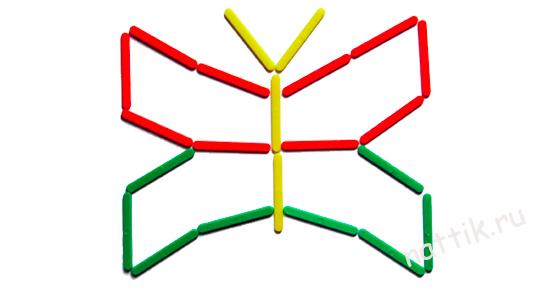 Счетные палочки — это не просто цветные палочки. Еще это отличная развивающая игрушка. С помощью них можно выложить вместе с ребенком разные композиции.Маленьким детям можно предложить составить картину по образцу, а старшим — придумать что-нибудь свое. На каждое изображение рассказывайте детям стишки или задавайте загадки.
Вот что делаем мы:
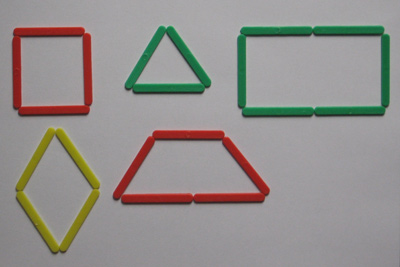 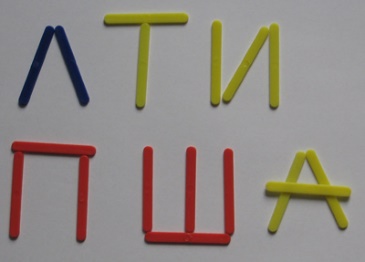 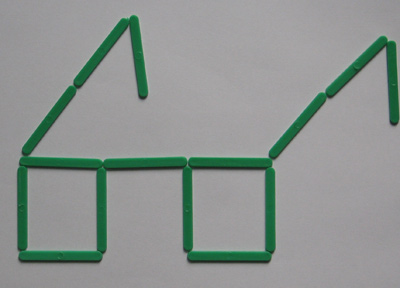 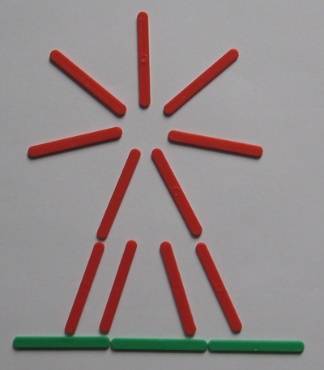 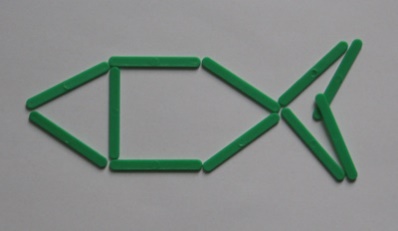 Кораблик                                   Грибок и ёлочка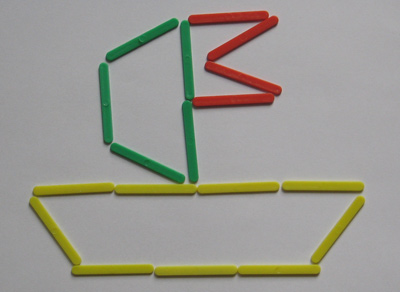 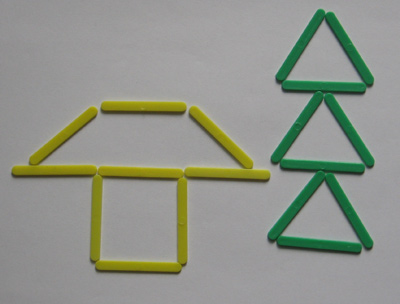 Домик                                                                              Рожица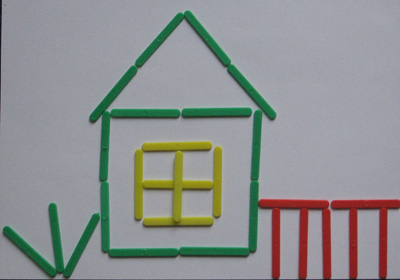 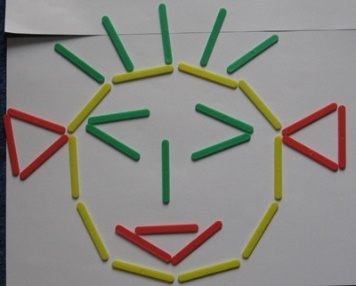                                                                                     Ракета                                  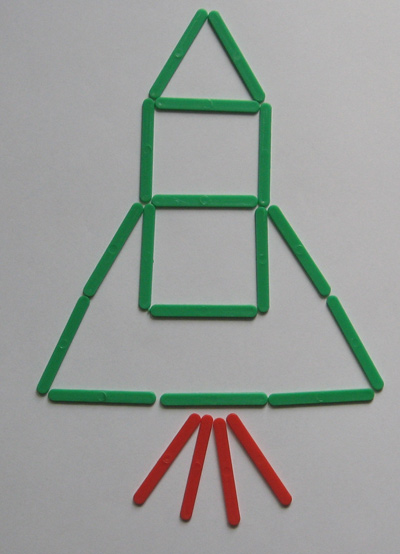 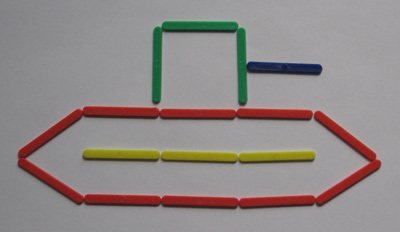 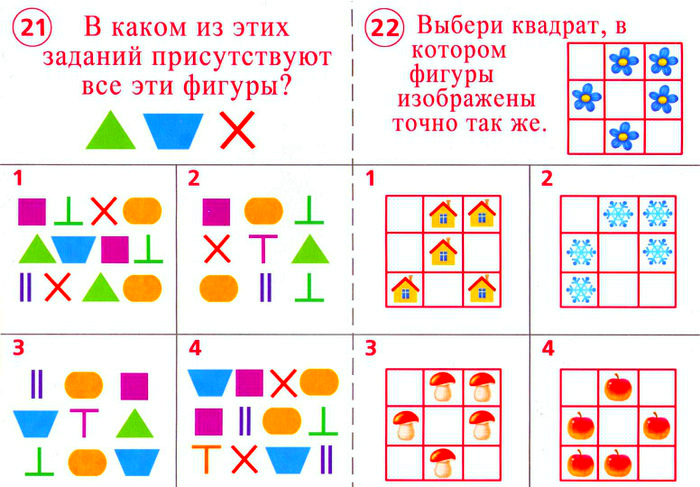 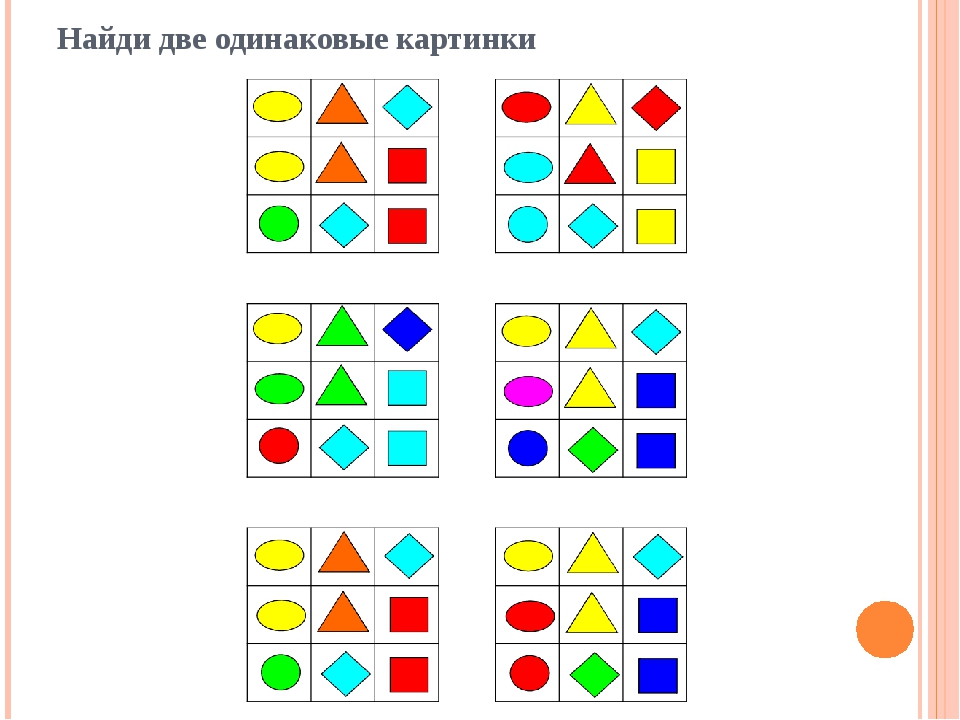 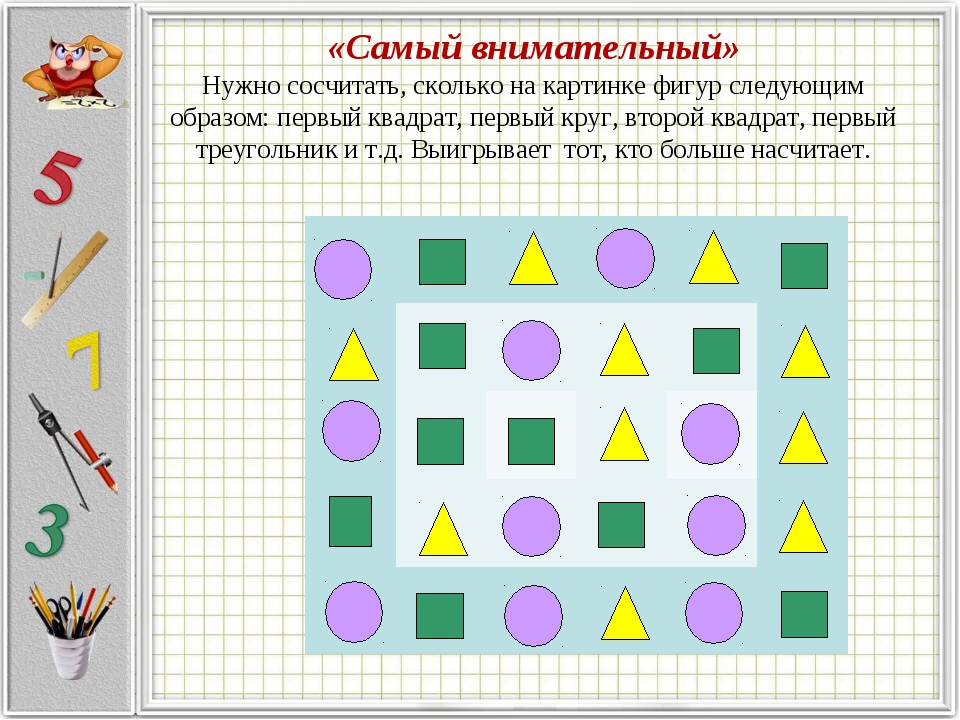 1  1  1 